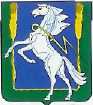 СОВЕТ ДЕПУТАТОВ МИРНЕНСКОГО СЕЛЬСКОГО ПОСЕЛЕНИЯСОСНОВСКОГО МУНИЦИПАЛЬНОГО РАЙОНА ЧЕЛЯБИНСКОЙОБЛАСТИтретьего созываРЕШЕНИЕот «31» января  2019г.  	№ 04О внесении изменений и дополнений в решение Совета депутатов Мирненского сельского поселенияот «27» апреля 2017г. №13 «Об утверждении Правил благоустройства территории муниципального образования Мирненское сельское поселение Сосновского муниципального района» (в редакции изменений и дополнений, внесенных решениями Совета депутатов Мирненского сельского поселения от «27» октября 2017г. №29)В соответствии с Федеральным законом от «06» октября 2003 года №131-ФЗ «Об общих принципах организации местного самоуправления в Российской Федерации», Законом Челябинской области от «03» июля 2018г. №748-ЗО «О порядке определения границ прилегающих территорий» (в редакции Закона Челябинской области от 04.12.2018г. №821-ЗО),в целях приведения муниципальных нормативных правовых актов, регулирующих порядок определения границ прилегающих территорий для выполнения мероприятий по благоустройству указанных территорий, в соответствие с действующим законодательством субъекта Российской Федерации Совет депутатов Мирненского сельского поселения РЕШАЕТ:1. Внести следующие изменения и дополнения в решение Совета депутатов Мирненского сельского поселения от «27» апреля 2017г. №13 «Об утверждении Правил благоустройства территории муниципального образования Мирненское сельское поселение Сосновского муниципального района» (в редакции изменений и дополнений, внесенных решениями Совета депутатов Мирненского сельского поселения от «27» октября 2017г. №29), далее «решение Совета депутатов Мирненского сельского поселения от 27.04.2017г. №13»:Наименование пункта 4.1 Приложения к решению Совета депутатов Мирненского сельского поселения от 27.04.2017г. №13 – Правил благоустройства территории муниципального образования Мирненское сельское поселение Сосновского муниципального района (далее – Правила благоустройства) изложить в следующей редакции:«4.1. Установление границ прилегающей территории для выполнения мероприятий по благоустройству». Пункт 4.1 Правил благоустройства изложить в следующей редакции:«4.1.1. Границы прилегающих территорий для выполнения мероприятий по благоустройству устанавливаются в отношении территорий общего пользования, которые прилегают (то есть имеет общую границу) к контуру здания, строения, сооружения, границе земельного участка в случае, если такой земельный участок образован, в зависимости от расположения зданий, строений, сооружений, земельных участков в существующей застройке, вида их разрешенного использования, фактического назначения, а также их площади, протяженности общей границы. 4.1.2. Способом определения границы прилегающей территории зданий, строений, сооружений, земельных участков в существующей застройке является отображение на карте-схеме границы прилегающей территории, представляющей собой схематическое изображение границы прилегающей территории.4.1.3. Подготовка карты-схемы границы прилегающей территории осуществляется Администрацией Мирненского сельского поселения. Карта-схема границы прилегающей территории должна содержать следующие сведения:адрес здания, строения, сооружения, земельного участка, в отношении которых устанавливаются границы прилегающих территорий, либо обозначение места расположения объектов, не имеющих адреса, с указанием их наименований и видов;сведения о собственнике и (или) ином законном владельце здания, строения, сооружения, земельного участка, а также их представителях (наименование юридического лица, фамилия, имя, отчество (при наличии) индивидуального предпринимателя или физического лица, место нахождения и адрес юридического лица, почтовый адрес индивидуального предпринимателя или физического лица, номера контактных телефонов);схематическое изображение границ здания, строения, сооружения, земельного участка;схематическое изображение границы территории, прилегающей соответственно к зданию, строению, сооружению, земельному участку;наименование элементов благоустройства, расположенных между внутренней и внешней границами прилегающей территории;масштаб карты-схемы границы прилегающей территории.4.1.4. Подготовка карты-схемы границы прилегающей территории финансируется за счет средств бюджета Мирненского сельского поселения.4.1.5. В случае возникновения спорной ситуации в процессе определения границы прилегающей территории подготовка карты-схемы границы прилегающей территории осуществляется по инициативе, а также за счет собственников и (или) иных законных владельцев зданий, строений, сооружений, земельных участков, применительно к которым возник спор об определении границы прилегающей территории. 4.1.6. Карта-схема границы прилегающей территории подготавливается в форме документа на бумажном носителе. Помимо документа на бумажном носителе карта-схема границы прилегающей территории может быть подготовлена в форме электронного документа с использованием технологических и программных средств. Карты-схемы границ нескольких прилегающих территорий или всех прилегающих территорий на территории Мирненского сельского поселения могут быть подготовлены в форме одного документа.4.1.7. Установление и изменение границ прилегающих территорий утверждается в порядке, предусмотренном действующим законодательством и Уставом Мирненского сельского поселения для утверждения и изменения Правил благоустройства, посредством внесения дополнений в Правила благоустройства.4.1.8. Администрация Мирненского сельского поселения в срок не позднее десяти рабочих дней со дня утверждения границы прилегающей территории направляет информацию об утверждении такой границы в орган исполнительной власти Челябинской области, уполномоченный на реализацию в Челябинской области единой государственной политики в сфере жилищно-коммунального хозяйства.4.1.9. Утвержденные границы прилегающих территорий публикуются в официальных источниках опубликования нормативных правовых актов, принимаемых органами местного самоуправления муниципальных образований Сосновского муниципального района – информационно-периодических печатных изданиях (газете, информационном бюллетене) «Сосновская Нива», выпускаемых одноименной редакцией, расположенной по адресу: 456510, Челябинская область, Сосновский район, с. Долгодеревенское, ул. Советская, д. 13, размещаются на официальном сайте органов местного самоуправления Мирненского сельского поселения в информационно-телекоммуникационной сети «Интернет» по адресу: http://mirnenskoe.eps74.ru/, на официальном сайте органа исполнительной власти Челябинской области, уполномоченного на реализацию в Челябинской области единой государственной политики в сфере жилищно-коммунального хозяйства, а также в государственной информационной системе жилищно-коммунального хозяйства (на портале «ГИС ЖКХ») в срок не позднее одного месяца со дня их утверждения.».2. Настоящее решение вступает в силу со дня его подписания, подлежит обязательному обнародованию на информационных стендах на территории Мирненского сельского поселения и размещению на официальном сайте органов местного самоуправления сельского поселения в сети «Интернет».3. Контроль исполнения настоящего решения возложить на заместителя Главы Мирненского сельского поселения А.С. Ветрова.Председатель Совета депутатов Мирненского сельского поселения_______________ Н.А. ГузьМ.п.